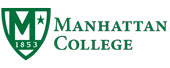 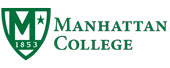    INTENT TO GRADUATE FORMNAME:  									 ID#:ADDRESS:									APT: CITY: 							STATE:		ZIP:               CELL PH: 					PERSONAL EMAIL: ANTICIPATED GRADUATION DATE:September 1	(Intent Form due June 1)			Date submitted:___________________December 21	(Intent Form due September 1)		Date submitted: __________________February 1	(Intent Form due November 1)	              Date submitted:___________________May	              (Intent Form due January 31)		Date submitted:___________________I plan to attend the Graduation ceremony in May (Masters students only). 	YES/NOPROGRAM (circle one):			            DEGREE you will receive (circle one):ADVANCED CERTIFICATE you will receive (circle one):Credits Completed:	       Credits in Progress: 	              Semester/Year Data Collection/Research was completed:             /Semesters/Years of Practicum/Internship(s)/Student Teaching: 	/		/	                     /Major Paper Title: Major Paper Acceptance Date: If applicable:                              		I have completed Child Abuse at Manhattan College or with an approved provider. 	Semester/Year               /(Please attach a copy of your certificate.)I have completed SAVE legislation at Manhattan College or with an approved provider. 	Semester/Year             /(Please attach a copy of your certificate.)I have completed DASA training at Manhattan College or with an approved provider.      Date(Please attach a copy of your certificate.)Kappa Delta Pi:  Date Inducted        		 Student Signature: 								Date: -----------------------------------------------------------------------------------------------------------------------------------------------------------------------------------------------------------------------------------------------------------------------------For Program Use OnlyDate Reviewed: _____________Graduate Education Coordinator Signature: 					Program Advisor/Director Signature: ____________________________________________Date: 			INSTRUCTIONS FOR COMMENCEMENT (GRADUATION)Please follow link forCollege’s Application for Graduation through Self Service:https://inside.manhattan.edu/academic-resources/registrar/graduation-information.phpPlease follow link forCollege’s Information on Spring Commencement:https://inside.manhattan.edu/academic-resources/commencement/index.phpSchoolCounselingMental Health CounselingMarriage and Family TherapyLeadershipSpecial EducationMA in School CounselingMS in Mental Health CounselingMS in Marriage and Family TherapyMS in Education in SBL, ALS                             MS in Education inSpecial EducationSchool CounselingMental Health CounselingCounseling Bilingual ExtensionBilingual Pupil Personnel ServicesSpecial Education: Bilingual Extension MCSpecial Education: Bilingual non MCSchool Building LeadershipAdvanced Leadership Studies